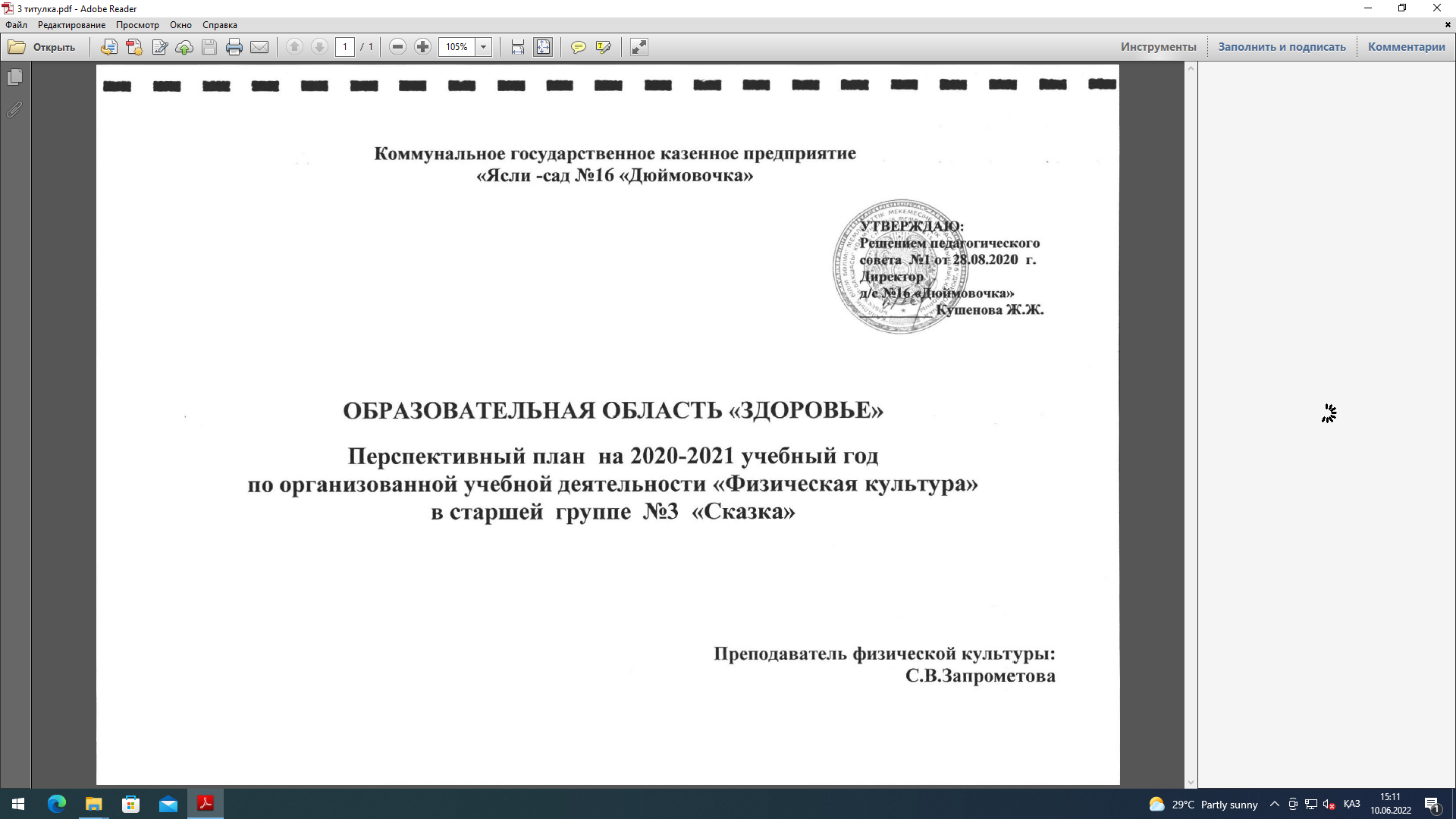 СентябрьОктябрьНоябрь                         Декабрь Январь Февраль     МартАпрельМайБлок Тема неделиТема занятия       цель Методические приемыОборудование Кол-во ОУД1 неделя Все обо мне                                                       Я и моя группаПредметы вокруг насУчить находить свое место в колонне, закреплять умение энергично отталкиваться от пола 2мя ногами одновременно; упражнять в ходьбе по уменьшенной площади опоры; развивать умение сохранять равновесие; развивать ловкость, внимание; формировать интерес к занятиям физической культуройВводная часть: Ходьба в колонне –группой или произвольноОсновная часть:  выполнение ОРУ – в колонныОВД – врассыпную, фронтальноП.И – объяснение, показ, закрепление, фронтальноЗакл.ч: релаксация – подготовка к следующим занятиямАтрибуты к ПИ, бубен, флажки, веревки, дорожки11 неделя Все обо мне                                                       Я и моя группаМои любимые игрушкиУчить изменять направление при ходьбе в колонне по сигналу педагога, развивать умение согласовывать свои действия с действиями други детей; упражнять в построении в колонну по одному, развивать самостоятельность действии и ориентировку в пространстве при построении в колонну; формировать умение слушать объяснения педагога, следить за показом, внимание; воспитывать коллективизмВводная часть: Ходьба в колонне –группой или произвольноОсновная часть:  выполнение ОРУ –  в колоннах .ОВД – врассыпную, фронтальноП.И – объяснение, показ, закрепление, фронтальноЗакл.ч: релаксация – подготовка к следующим занятиямАтрибуты к ПИ, бубен, флажки, веревки, дорожки11 неделя Все обо мне                                                       Я и моя группаМои друзьяЗакрепить умение находить место в колонне, менять направление при ходьбе. Упражнять в подпрыгивании на 2х ногах на месте; развивать ловкость, внимание; формировать интерес к занятиям физической культуройВводная часть: Ходьба в колонне –группой или произвольноОсновная часть:  выполнение ОРУ –  в колоннах .ОВД – врассыпную, фронтальноП.И – объяснение, показ, закрепление, фронтальноЗакл.ч: релаксация – подготовка к следующим занятиямАтрибуты к ПИ, бубен, флажки, веревки, дорожки1Блок Тема неделиТема занятия       цель Методические приемыОборудование Кол-во ОУД                                                                                      2 неделя      Все обо мне                                                                                            Я и мои близкиеМама, папа, я – дружная семьяУчить выполнять подскоки на месте, ноги врозь, развивать  умение выполнять подскоки ритмично, координировать движения рук и ног; продолжать закреплять умение шагать ритмично и изменять направление при ходьбе в колонне по сигналу педагога; упражнять в ползании на четвереньках с опорой на ладони и колени в разном направлении, закреплять умение уворачиваться  и не сталкиваться друг с другом; развивать ловкость, координационные способности и ориентировку в пространстве спортивного зала; воспитывать организованность, самостоятельностьВводная часть: Ходьба в колонне –группой или произвольноОсновная часть:  выполнение ОРУ –  в колоннах .ОВД – врассыпную, фронтальноП.И – объяснение, показ, закрепление, фронтальноЗакл.ч: релаксация – подготовка к следующим занятиямАтрибуты к ПИ, бубен, мячи, кегли, шнуры1                                                                                      2 неделя      Все обо мне                                                                                            Я и мои близкиеЯ и мои друзьяУчить прокатывать мяч друг другу из исходного положения сед на пятки, развивать глазомер, умение сохранять направление движения мяча; продолжать упражнять в выполнении ползания,слегка сгибать ноги в коленях; упражнять в ходьбе по залу в  разном направлении, совершенствовать умение огибать  предметы слева и справа; воспитывать положительное отношение к занятиям физическими упражнениямиВводная часть: Ходьба в колонне –группой или произвольноОсновная часть:  выполнение ОРУ –  в колоннах.ОВД – врассыпную, фронтальноП.И – объяснение, показ, закрепление, фронтальноЗакл.ч: релаксация – подготовка к следующим занятиямАтрибуты к ПИ, бубен, мячи, кегли, шнуры1                                                                                      2 неделя      Все обо мне                                                                                            Я и мои близкиеВ гости к бабушке и дедушкеЗакрепить ползание на четвереньках, умение прокатывать мячи друг другу сидя,охраняя направление мяча. Совершенствовать умение гибать предметы слева и справа. Воспитывать организованность, самостоятельность, положительное отношение к занятиям спортом.Вводная часть: Ходьба в колонне –группой или произвольноОсновная часть:  выполнение ОРУ –  в колоннах.ОВД – врассыпную, фронтальноП.И – объяснение, показ, закрепление, фронтальноЗакл.ч: релаксация – подготовка к следующим занятиямАтрибуты к ПИ, бубен, мячи, кегли, шнуры1Блок Тема неделиТема занятия       цель Методические приемыОборудование Кол-во ОУД                         3 неделя       Все обо мне                              Наши семейные   традицииПоездка в аулУчить ползать на четвереньках с опорой на ладони и колени (раст-6м), сохраняя направление движения; упражнять в прокатывании мяча друг другу из исходного положения сед на пятки 9расст 2м); развивать силу толчка мяча, соответствующую расстоянию, общую выносливость, ловкость, координационные способности; способсьвоватьвоспитынию экологической культуры, эстетического восприятия окружающего мираВводная часть: Ходьба в колонне –группой или произвольноОсновная часть:  выполнение ОРУ –  в колоннах .ОВД – врассыпную, фронтальноП.И – объяснение, показ, закрепление, фронтальноЗакл.ч: релаксация – подготовка к следующим занятиямАтрибуты к ПИ, бубен, мячи, кегли, шнуры1                         3 неделя       Все обо мне                              Наши семейные   традицииЮные помощникиУчить ходить по шнуру, положенному прямо, сохраняя равновесие; закреплять умение согласовывать движения руки ног при ползании на четвереньках с опорой на руки и колени; упражнять в ритмичном подпрыгивании – ноги вместе, ноги врозь – с выполнением хлопков над головой; воспитывать эстетику, доброжелательное отношение к окружающимВводная часть: Ходьба в колонне –группой или произвольноОсновная часть:  выполнение ОРУ –  в колоннах .ОВД – врассыпную, фронтальноП.И – объяснение, показ, закрепление, фронтальноЗакл.ч: релаксация – подготовка к следующим занятиямАтрибуты к ПИ, бубен, мячи, кегли, шнуры1                         3 неделя       Все обо мне                              Наши семейные   традицииНаша дружная семьяЗакрепить ползание на четвереньках в прямом направлении, хождение по шнуру, сохраняя равновесие. Развивать общую выносливость, ловкость, координационные способности; способсьвоватьвоспитынию экологической культуры, эстетического восприятия окружающего мираВводная часть: Ходьба в колонне –группой или произвольноОсновная часть:  выполнение ОРУ –  в колоннах .ОВД – врассыпную, фронтальноП.И – объяснение, показ, закрепление, фронтальноЗакл.ч: релаксация – подготовка к следующим занятиямАтрибуты к ПИ, бубен, мячи кегли, шнуры1Блок Тема неделиТема занятия       цель Методические приемыОборудование Кол-во ОУД                                                                  4 неделя      Все  обо мне                                                                        Труд     взрослыхПомогаем мамеУчить бегать в колонне по одному, сохраняя направление движения; закреплять умение сохранять правильное положение головы при ходьбе по шнуру; упражнять в катании мячей  в произвольном направлении; обогащать двигательный опыт посредством использования игр, воспитывать доброжелательность, привычку к активному отдыхуВводная часть: Ходьба в колонне –группой или произвольноОсновная часть:  выполнение ОРУ –  в колоннах .ОВД – врассыпную, фронтальноП.И – объяснение, показ, закрепление, фронтальноЗакл.ч: релаксация – подготовка к следующим занятиямАтрибуты к ПИ, бубен, мячи, кегли, шнуры1                                                                  4 неделя      Все  обо мне                                                                        Труд     взрослыхЭкскурсия по детскому садуУчить выполнять подскоки – одна нога вперед, другая назад; закреплять умение бегать легко и ритмично с естественными движениями рук, не выходя из колонны; упражнять в ползании на четвереньках, сохраняя направление в движении; развивать общую выносливость, координационные способности; воспитывать позитивное мироощущение, организованностьВводная часть: Ходьба в колонне –группой или произвольноОсновная часть:  выполнение ОРУ –  в колоннах .ОВД – врассыпную, фронтальноП.И – объяснение, показ, закрепление, фронтальноЗакл.ч: релаксация – подготовка к следующим занятиямАтрибуты к ПИ, бубен, мячи, кегли, шнуры1                                                                  4 неделя      Все  обо мне                                                                        Труд     взрослыхЭкскурсия по городуЗакрепить умение прокатывания мяча в разных направлениях; ползание на четвереньках в прямом направлении. Обогащать двигательный опыт посредством использования игр, воспитывать доброжелательность, привычку к активному отдыхуВводная часть: Ходьба в колонне –группой или произвольноОсновная часть:  выполнение ОРУ –  в колоннах .ОВД – врассыпную, фронтальноП.И – объяснение, показ, закрепление, фронтальноЗакл.ч: релаксация – подготовка к следующим занятиямАтрибуты к ПИ, бубен, мячи, кегли, шнуры1Блок Тема неделиТема занятия       цель Методические приемыОборудование Кол-во ОУД                                 1 неделя     Растительный мир                                     Цветы дома и в садуЖивой уголок в группе Закреплять умение последовательно менять положение ног в подскоке; упражнять в сохранении устойчивого равновесия при ходьбе по уменьшенной площади опоры; профилактика нарушений осанки; формировать умение слушать объяснения педагога, следить за показом; воспитывать желание быть здоровыми, красивымиВводная часть: Ходьба в колонне –группой или произвольноОсновная часть:  выполнение ОРУ –  в колоннах .ОВД – врассыпную, фронтальноП.И – объяснение, показ, закрепление, фронтальноЗакл.ч: релаксация – подготовка к следующим занятиямАтрибуты к ПИ, ленты, шнуры, канат1                                 1 неделя     Растительный мир                                     Цветы дома и в садуУдивительные растенияУчить ползать на четвереньках под веревку, не касаясь ее головой, развивать ловкость, гибкость; закреплять умение энергично отталкивать мяч и сохранять направление движения мяча, развивать глазомер, умение слушать объяснения педагога, следить за показом, выполнять движения согласованно с другими детьмиВводная часть: Ходьба в колонне –группой или произвольноОсновная часть:  выполнение ОРУ –  в колоннах .ОВД – врассыпную, фронтальноП.И – объяснение, показ, закрепление, фронтальноЗакл.ч: релаксация – подготовка к следующим занятиямАтрибуты к ПИ, бубен, мячи, дуги, канат1                                 1 неделя     Растительный мир                                     Цветы дома и в садуМои любимые цветыЗакрепить умение подскакивать на одном месте; ползание на четвереньках в прямом направлении. Обогащать двигательный опыт посредством использования игр, воспитывать доброжелательность, привычку к активному отдыхуВводная часть: Ходьба в колонне –группой или произвольноОсновная часть:  выполнение ОРУ –  в колоннах .ОВД – врассыпную, фронтальноП.И – объяснение, показ, закрепление, фронтальноЗакл.ч: релаксация – подготовка к следующим занятиямАтрибуты к ПИ, бубен, мячи,  шнуры1Блок Тема неделиТема занятия       цель Методические приемыОборудование Кол-во ОУД                                2 неделя     Растительный    мирЧто растет у нас во двореЭкскурсия в сад Учить ходить по шнуру, положенному по кругу, сохраняя равновесие; профилактика нарушений осанки; продолжать развивать координацию работы рук и ног при ползании на четвереньках, закреплять умение группироваться и не задевать шнур; формировать мотивацию самосовершенствоваться; воспитывать интерес к занятиям, желание быть красивымиВводная часть: Ходьба в колонне –группой или произвольноОсновная часть:  выполнение ОРУ –  в кругу .ОВД – врассыпную, фронтальноП.И – объяснение, показ, закрепление, фронтальноЗакл.ч: релаксация – подготовка к следующим занятиямАтрибуты к ПИ, шнуры, канат1                                2 неделя     Растительный    мирЧто растет у нас во двореДвор в детском садуУчить ритмично ходить и бегать в колонне. сохраняя строй, формировать умение согласовывать свои действия с действиями других; закреплять умение сохранять устойчивое равновесие при ходьбе по шнуру, профилактика плоскостопия; упражнять в катании мячей друг другу; развивать интерес к занятиям физкультурой; воспитывать самостоятельность, организованностьВводная часть: Ходьба в колонне –группой или произвольноОсновная часть:  выполнение ОРУ –  в кругу .ОВД – врассыпную, фронтальноП.И – объяснение, показ, закрепление, фронтальноЗакл.ч: релаксация – подготовка к следующим занятиямАтрибуты к ПИ, бубен, мячи, канат1                                2 неделя     Растительный    мирЧто растет у нас во двореЮные натуралистыЗакрепить умение сохранения равновесия по ограниченной площади, умение подлезать под шнур в группировке, формировать интерес к занятиям по физкультуре. Развивать ловкость, внимание, умение группироватьсяВводная часть: Ходьба в колонне –группой или произвольноОсновная часть:  выполнение ОРУ –  в кругу .ОВД – врассыпную, фронтальноП.И – объяснение, показ, закрепление, фронтальноЗакл.ч: релаксация – подготовка к следующим занятиямАтрибуты к ПИ, бубен, шнуры, канат, стойки1Блок Тема неделиТема занятия       цель Методические приемыОборудование Кол-во ОУД                                            3 неделя      Мир природы                                                              Грибы Прогулка в лес Учить прыгать достаточно высоко, чтоб повернуться в сторону; закреплять умение чередовать ходьбу и бег в колонне, соблюдая одинаковый темп движения; упражнять в ползании на четвереньках, проползая последовательно под 3 дугами, развивать ловкость и гибкость; воспитывать бережное отношение к своему здоровью, мотивацию к здоровому образу жизниВводная часть: Ходьба в колонне –группой или произвольноОсновная часть:  выполнение ОРУ –  в кругу .ОВД – врассыпную, фронтальноП.И – объяснение, показ, закрепление, фронтальноЗакл.ч: релаксация – подготовка к следующим занятиямАтрибуты к ПИ,дуги, флажки1                                            3 неделя      Мир природы                                                              Грибы     Собираем грибыУчить менять направление мяча при катании между предметами, развивать умение подталкивать мяч несильными движением пальцев рук; закреплять умение отталкиваться 2мя ногами одновременно, выполняя повороты налево, направо, вокруг себя; развивать внимание координационные способности; воспитывать привычку к здоровому образу жизни, способствовать формированию социальной компетентностиВводная часть: Ходьба в колонне –группой или произвольноОсновная часть:  выполнение ОРУ –  в кругу .ОВД – врассыпную, фронтальноП.И – объяснение, показ, закрепление, фронтальноЗакл.ч: релаксация – подготовка к следующим занятиямАтрибуты к ПИ, бубен, мячи, флажки, кегли1                                            3 неделя      Мир природы                                                              Грибы Юные натуралистыПродолжать упражнять в прыжках на 2х ногах с поворотом вокруг себя, совершенствовать умение прокатывать мячи межу предметами. Воспитывать положительное отношение к занятиям физической культуройВводная часть: Ходьба в колонне –группой или произвольноОсновная часть:  выполнение ОРУ –  в кругу .ОВД – врассыпную, фронтальноП.И – объяснение, показ, закрепление, фронтальноЗакл.ч: релаксация – подготовка к следующим занятиямАтрибуты к ПИ, бубен, дуги, флажки. Кегли, мячи1Блок Тема неделиТема занятия       цель Методические приемыОборудование Кол-во ОУД                                          4 неделя      Мир вокруг нас                                                Осень щедрая пораОсенний лес Продолжать учить ползать на четвереньках с опорой на ладони и колени,  развивать ловкость; закреплять умение легко подталкивать мяч снизу-вверх пальцами рук и менять направление мяча при  катании между предметами; способствовать формированию социальной компетентности, толерантности, обогащать двигательный опыт посредством использования подвижных игрВводная часть: Ходьба в колонне –группой или произвольноОсновная часть:  выполнение ОРУ –  в кругу .ОВД – врассыпную, фронтальноП.И – объяснение, показ, закрепление, фронтальноЗакл.ч: релаксация – подготовка к следующим занятиямАтрибуты к ПИ, мячи. кегли, шнуры1                                          4 неделя      Мир вокруг нас                                                Осень щедрая пораСобираем урожайУчить ходить по шнуру с мешочком на голове, сохраняя равновесие; закреплять умение координировать движения мяча при прокатывании между предметами, развивать ловкость; формировать у детей положительное отношение к занятиям физическими упражнениямиВводная часть: Ходьба в колонне –группой или произвольноОсновная часть:  выполнение ОРУ –  в кругу .ОВД – врассыпную, фронтальноП.И – объяснение, показ, закрепление, фронтальноЗакл.ч: релаксация – подготовка к следующим занятиямАтрибуты к ПИ, бубен,канат, мешочки, кегли1                                          4 неделя      Мир вокруг нас                                                Осень щедрая пораЗолотая ОсеньПродолжать упражнять в хождении по шнуру,сохраняя равновесие, совершенствовать умение прокатывать мячи межу предметами. Воспитывать положительное отношение к занятиям физической культуройВводная часть: Ходьба в колонне –группой или произвольноОсновная часть:  выполнение ОРУ –  в кругу .ОВД – врассыпную, фронтальноП.И – объяснение, показ, закрепление, фронтальноЗакл.ч: релаксация – подготовка к следующим занятиямАтрибуты к ПИ, бубен, канат, мешочки, кегли, мячи1Блок Тема неделиТема занятия       цель Методические приемыОборудование Кол-во ОУД                                                   1 неделя     Мир   прирожы                                                                             ФермаПрогулка по джайлау Учить выполнять разные движения в разном темпе в соответствии с музыкальным сопровождением: ходить ритмично, легка бегать; упражнять в равновесии, закреплять умение ходить по шнуру с мешочком на голове, сохраняя правильное положение головы; профилактика нарушений осанки; учить ходить широким шагом ; воспитывать бережное отношение к окружающимВводная часть: Ходьба в колонне –группой или произвольноОсновная часть:  выполнение ОРУ –  в кругу .ОВД – врассыпную, фронтальноП.И – объяснение, показ, закрепление, фронтальноЗакл.ч: релаксация – подготовка к следующим занятиямАтрибуты к ПИ, мячи,шнуры, канат, мешочки1                                                   1 неделя     Мир   прирожы                                                                             ФермаВ гости к бабушке в аулЗакреплять умение четко выполнять разные движения в разном темпе в соответствии с музыкальнвм сопровождением; учит прыгать на есте с поворотами вокруг себя; упражнять в катании мячей друг другу, формировать умение энергично отталкивать мяч 2мя руками; развивать глазомер, ориентировку в пространстве спортивного зала; Вводная часть: Ходьба в колонне –группой или произвольноОсновная часть:  выполнение ОРУ –  в кругу .ОВД – врассыпную, фронтальноП.И – объяснение, показ, закрепление, фронтальноЗакл.ч: релаксация – подготовка к следующим занятиямАтрибуты к ПИ, бубен,канат, мячи1                                                   1 неделя     Мир   прирожы                                                                             ФермаНаши меньшие друзьяПродолжать упражнять в хождении по шнуру,сохраняя равновесие, совершенствовать умение прокатывать мячи друг другу. Воспитывать положительное отношение к занятиям физической культуройВводная часть: Ходьба в колонне –группой или произвольноОсновная часть:  выполнение ОРУ –  в кругу .ОВД – врассыпную, фронтальноП.И – объяснение, показ, закрепление, фронтальноЗакл.ч: релаксация – подготовка к следующим занятиямАтрибуты к ПИ, бубен, канат, мешочки, мячи1Блок Тема неделиТема занятия       цель Методические приемыОборудование Кол-во ОУД                                                2 неделя   Мир природы                                              Птицы наши друзьяЭкскурсия в музей Учить ходить между 2мя линиями, не выходить за пределы линий; упражнять в ползании на четвереньках с опорой на ладони и ступни; развивать общую выносливость, координационные способности, аналитическое мышление; способствовать воспитанию экологической культуры, развивтию организованности, вниманияВводная часть: Ходьба в колонне –группой или произвольноОсновная часть:  выполнение ОРУ –  в кругу .ОВД – врассыпную, фронтальноП.И – объяснение, показ, закрепление, фронтальноЗакл.ч: релаксация – подготовка к следующим занятиямАтрибуты к ПИ, шнуры, канаты1                                                2 неделя   Мир природы                                              Птицы наши друзьяПокормим птицУчить подбрасывать мяч вперед-вверх, ловить его 2мя руками; закреплять умение ритмично выполнять невысокие подскоки с незначительным сгибанием ног в коленях; упражнять в ходьбе по шнуру с мешочком на голове, развивать умение сохранять равновесие, развивать умение слушать объяснение педагога, следить за показом, выполнять движение согласованно с другими детьми; Вводная часть: Ходьба в колонне –группой или произвольноОсновная часть:  выполнение ОРУ –  в кругу .ОВД – врассыпную, фронтальноП.И – объяснение, показ, закрепление, фронтальноЗакл.ч: релаксация – подготовка к следующим занятиямАтрибуты к ПИ, бубен,канат, мячи1                                                2 неделя   Мир природы                                              Птицы наши друзьяПтицы наши друзьяПродолжать упражнять ползании на четвереньках в прямом направлении, совершенствовать умение я подбрасывать мяч вверх и ловить его 2мя руками. Воспитывать положительное отношение к занятиям физической культуройВводная часть: Ходьба в колонне –группой или произвольноОсновная часть:  выполнение ОРУ –  в кругу .ОВД – врассыпную, фронтальноП.И – объяснение, показ, закрепление, фронтальноЗакл.ч: релаксация – подготовка к следующим занятиямАтрибуты к ПИ, бубен, канат, мешочки, мячи1Блок Тема неделиТема занятия       цель Методические приемыОборудование Кол-во ОУД                                        3 неделя    Мир природы                                                 Мир диких животныхПоход в лес Учить правильно группироваться и выпрямляться при подлезании в обруч правым и левым боком, развивать ловкость; упражнять в подбрасывании мяча вверх и ловля его 2мя руками, закреплять умение подбрасывать мяч вперед-вверх, не забрасывая его за голову и ловить его 2мя руками; продолжать обогащать двигательный опыт детей, развивать желание заниматься физическими упражнениями самостоятельноВводная часть: Ходьба в колонне –группой или произвольноОсновная часть:  выполнение ОРУ –  в кругу .ОВД – врассыпную, фронтальноП.И – объяснение, показ, закрепление, фронтальноЗакл.ч: релаксация – подготовка к следующим занятиямАтрибуты к ПИ, обручи, мячи, шнуры1                                        3 неделя    Мир природы                                                 Мир диких животныхКто живет в лесуУчить ходить на передней части стопы по ограниченной площади, сохраняя правильное положение тела, профилактика плоскостопия; упражнять в подлезании в обруч боком, закреплять умение координировать движения рук и ног, последовательно выполнять приставной шаг; развивать ловкость, быстроту; продолжать обогащать двигательный опыт детей; Вводная часть: Ходьба в колонне –группой или произвольноОсновная часть:  выполнение ОРУ –  в кругу .ОВД – врассыпную, фронтальноП.И – объяснение, показ, закрепление, фронтальноЗакл.ч: релаксация – подготовка к следующим занятиямАтрибуты к ПИ, бубен, обручи, шнуры1                                        3 неделя    Мир природы                                                 Мир диких животныхВ мире животныхПродолжать совершенствовать умение ходить приставным шагом, сохраняя осанку, подбрасывать мяч вверх и ловить его 2мя руками. Воспитывать бережное отношение к окружающему, развивать фантазиюВводная часть: Ходьба в колонне –группой или произвольноОсновная часть:  выполнение ОРУ –  в кругу .ОВД – врассыпную, фронтальноП.И – объяснение, показ, закрепление, фронтальноЗакл.ч: релаксация – подготовка к следующим занятиямАтрибуты к ПИ, бубен, канат, мячи1Блок Тема неделиТема занятия       цель Методические приемыОборудование Кол-во ОУД                                        4 неделя    Мир природы                                       Подготовка жвотных к зимеКто зимой спит Учить согласовывать свои действия в паре при ходьбе; закреплять умение ходить на носочках по ограниченной площади, делая короткие шаги, сохраняя непринужденную осанку, профилактика плоскостопия; упражнять в подбрасывании   мяча вверх и ловле его 2мя руками; развивать координационные способности, внимание, ориентировку в пространстве залаВводная часть: Ходьба в колонне –группой или произвольноОсновная часть:  выполнение ОРУ –  в кругу .ОВД – врассыпную, фронтальноП.И – объяснение, показ, закрепление, фронтальноЗакл.ч: релаксация – подготовка к следующим занятиямАтрибуты к ПИ, гимнастические скамейки. мячи1                                        4 неделя    Мир природы                                       Подготовка жвотных к зимеКормушки для птицУчить выполнять толчок ног в нужном месте:  закреплять умение ходить и бегать в паре ритмично и легко; упражнять в сохранении устойчивости равновесия и ровной осанки при ходьбе по шнуру зигзагом; развивать умение прыгать вверх с разбега; продолжать формировать умение выполнять указания педагога  точно и быстроВводная часть: Ходьба в колонне –группой или произвольноОсновная часть:  выполнение ОРУ –  в кругу .ОВД – врассыпную, фронтальноП.И – объяснение, показ, закрепление, фронтальноЗакл.ч: релаксация – подготовка к следующим занятиямАтрибуты к ПИ, бубен, шнуры, стойка1                                        4 неделя    Мир природы                                       Подготовка жвотных к зимеПрогулка по зимнему лесуПродолжать  совершенствовать умение ходить приставным шагом, сохраняя осанку, подбрасывать мяч вверх и ловить его 2мя руками. Воспитывать бережное отношение к окружающему, развивать фантазиюВводная часть: Ходьба в колонне –группой или произвольноОсновная часть:  выполнение ОРУ –  в кругу .ОВД – врассыпную, фронтальноП.И – объяснение, показ, закрепление, фронтальноЗакл.ч: релаксация – подготовка к следующим занятиямАтрибуты к ПИ, бубен, мячи, канат1Блок Тема неделиТема занятия       цель Методические приемыОборудование Кол-во ОУД                                1 неделя     Мой Казахстан                                       Путешествие в нашу историюЭкскурсия в музей Учить бросать мяч вертикально вниз об пол и ловить его 2мя руками после отскока; упражнять в прыжке вверх на 2х ногах с 4 шагов, согласованной работе рук и ног при выполнении толчка; упражнять в ходьбе в колонне со сменой направления; развивать ловкость, внимание, ориентировку в пространствеВводная часть: Ходьба в колонне –группой или произвольноОсновная часть:  выполнение ОРУ –  в кругу .ОВД – врассыпную, фронтальноП.И – объяснение, показ, закрепление, фронтальноЗакл.ч: релаксация – подготовка к следующим занятиямАтрибуты к ПИ, мячи, стойка1                                1 неделя     Мой Казахстан                                       Путешествие в нашу историюПутешествие по КазахстануПродолжать учить ползать между  предметами, меняя направление и не задевая предметы; развивать ловкость, общую выносливость; закрепить умение ловить мяч после отскока одновременным хватом с 2х сторон свободными и не напряженными движениями кистей рук; способствовать формированию позитивного мироощущения, доброжелательностиВводная часть: Ходьба в колонне –группой или произвольноОсновная часть:  выполнение ОРУ –  в кругу .ОВД – врассыпную, фронтальноП.И – объяснение, показ, закрепление, фронтальноЗакл.ч: релаксация – подготовка к следующим занятиямАтрибуты к ПИ, бубен, мячи, кегли1                                1 неделя     Мой Казахстан                                       Путешествие в нашу историюМой городЗакрепить ползание между предметами, выполнять прыжки с разбега вверх. Развивать умение слушать объяснение педагога, следить за показом, выполнять движение согласованно с другими детьми; воспитывать организованность, выдержкуВводная часть: Ходьба в колонне –группой или произвольноОсновная часть:  выполнение ОРУ –  в кругу .ОВД – врассыпную, фронтальноП.И – объяснение, показ, закрепление, фронтальноЗакл.ч: релаксация – подготовка к следующим занятиямАтрибуты к ПИ, бубен, кегли, стойка1Блок Тема неделиТема занятия       цель Методические приемыОборудование Кол-во ОУД                                  2 неделя        Мой Казахстан                                            Город и селоПоездка  в аул Учить ходить по гимнастической скамейке с выполнением задания, сохраняя устойчивое равновесие; закреплять умение ползать на ладонях и ступнях между предметами, согласовывать движения рук и ног и не задевать предметы; развивать ловкость, выносливость, координационные способности; Вводная часть: Ходьба в колонне –группой или произвольноОсновная часть:  выполнение ОРУ –  в кругу .ОВД – врассыпную, фронтальноП.И – объяснение, показ, закрепление, фронтальноЗакл.ч: релаксация – подготовка к следующим занятиямАтрибуты к ПИ, кегли, гимнастические скамейки1                                  2 неделя        Мой Казахстан                                            Город и селоЭкскурсия по городуУчить бегать «змейкой» между предметами коротким шагом, согласовывая спокойные движения рук в такт шагов, развивать координацию движений; упражнять в сохранении устойчивого равновесия и правильном положении головы при выполнении задания на повышенной опоре, профилактика нарушений совершенствовать умение подбрасывать мяч вперед-вверх, ловить его согнутыми пальцами, не прижимая к себе; Вводная часть: Ходьба в колонне –группой или произвольноОсновная часть:  выполнение ОРУ –  в кругу .ОВД – врассыпную, фронтальноП.И – объяснение, показ, закрепление, фронтальноЗакл.ч: релаксация – подготовка к следующим занятиямАтрибуты к ПИ, бубен, мячи, кегли1                                  2 неделя        Мой Казахстан                                            Город и селоДружный хороводЗакрепить хождение по гимнастической скамейке, сохраняя равновесие, и ползание между предметами. Согласовывать движения рук и ног. Формировать у детей положительное отношение к занятиям физическими упражнениями, воспитывать бережное отношение к своему здоровьюВводная часть: Ходьба в колонне –группой или произвольноОсновная часть:  выполнение ОРУ –  в кругу .ОВД – врассыпную, фронтальноП.И – объяснение, показ, закрепление, фронтальноЗакл.ч: релаксация – подготовка к следующим занятиямАтрибуты к ПИ, бубен, кегли, стойка1Блок Тема неделиТема занятия       цель Методические приемыОборудование Кол-во ОУД                                       3 неделя     Мой Казахстан                                               Независимый КазахстанЭкскурсия в музей Учить прыгать на 2х ногах, продвигаясь вперед, энергично отталкиваться 2мя ногами одновременно и приземляться на носки полусогнутых ног; упражнять в катании фитболов друг другу, развивать глазомер, выразительность движений; воспитывать чуткость и доброжелательностьВводная часть: Ходьба в колонне –группой или произвольноОсновная часть:  выполнение ОРУ –  в кругу .ОВД – врассыпную, фронтальноП.И – объяснение, показ, закрепление, фронтальноЗакл.ч: релаксация – подготовка к следующим занятиямАтрибуты к ПИ, шарики, косички, мячи1                                       3 неделя     Мой Казахстан                                               Независимый КазахстанМои друзьяУчить бросать мяч друг другу и ловить его способом 2мя руками из-за головы; закреплять умение энергично отталкиваться 2мя  ногами одновременно и приземляться на носки полусогнутых ног при продвижении вперед прыжками; формировать умение дышать свободно, не задерживать дыхание; воспитывать доброжелательность, желание помочь другим, необходимости заботиться об окружающихВводная часть: Ходьба в колонне –группой или произвольноОсновная часть:  выполнение ОРУ –  в кругу .ОВД – врассыпную, фронтальноП.И – объяснение, показ, закрепление, фронтальноЗакл.ч: релаксация – подготовка к следующим занятиямАтрибуты к ПИ, бубен, мячи, косички1                                       3 неделя     Мой Казахстан                                               Независимый КазахстанМоя странаЗакрепить прыжки с продвижением вперед на 2х ногах; метание мячей друг другу из положения стоя. Развивать умение слушать объяснение педагога, следить за показом, выполнять движение согласованно с другими детьми; воспитывать организованность, выдержкуВводная часть: Ходьба в колонне –группой или произвольноОсновная часть:  выполнение ОРУ –  в кругу .ОВД – врассыпную, фронтальноП.И – объяснение, показ, закрепление, фронтальноЗакл.ч: релаксация – подготовка к следующим занятиямАтрибуты к ПИ, бубен, косички, арики, мячи1Блок Тема неделиТема занятия       цель Методические приемыОборудование Кол-во ОУД                                             4 неделя     Мой Казахстан                                   Красная книга КазахстанаЭкскурсия в зоопарк Учить ползать по гимнастической скамейке на животе, держась за края скамейки и подтягиваясь  руками; упражнять в ходьбе на носках, руки к плечам, сохранять равновесие, не выходить за пределы линий; способствовать формированию привычки к здоровому образу жизни, ценностного отношения к семье и близкимВводная часть: Ходьба в колонне –группой или произвольноОсновная часть:  выполнение ОРУ –  в кругу .ОВД – врассыпную, фронтальноП.И – объяснение, показ, закрепление, фронтальноЗакл.ч: релаксация – подготовка к следующим занятиямАтрибуты к ПИ, шнуры, гимнастические скамейки1                                             4 неделя     Мой Казахстан                                   Красная книга КазахстанаНаши меньшие друзьяПродолжать учить сохранять правильное положение осанки при ходьбе по повышенной опоре; закреплять умение принимать правильное положение тела и подтягивать его энергичными движениями рук; развивать общую выносливость, силу; продолжать формировать представления о связи физических упражнений со здоровьемВводная часть: Ходьба в колонне –группой или произвольноОсновная часть:  выполнение ОРУ –  в кругу .ОВД – врассыпную, фронтальноП.И – объяснение, показ, закрепление, фронтальноЗакл.ч: релаксация – подготовка к следующим занятиямАтрибуты к ПИ, бубен, гимнастические скамейки, кубики1                                             4 неделя     Мой Казахстан                                   Красная книга КазахстанаМои любимые животныеЗакрепить хождение между 2мя линиями. Не выходя за пределы линий; ползание по гимнастической скамейке на животе, подтягиваясь руками. Развивать ловкость и гибкость; воспитывать бережное отношение к своему здоровью, мотивацию к здоровому образу жизни Вводная часть: Ходьба в колонне –группой или произвольноОсновная часть:  выполнение ОРУ –  в кругу .ОВД – врассыпную, фронтальноП.И – объяснение, показ, закрепление, фронтальноЗакл.ч: релаксация – подготовка к следующим занятиямАтрибуты к ПИ, бубен, гимнастические скамейки. шнуры1Блок Тема неделиТема занятия       цель Методические приемыОборудование Кол-во ОУД                                        1 неделя      Растем здоровымиПравильное  питание.  ВитаминыМалыши крепыши Продолжать учить строиться по одному, ориентироваться в пространстве при ходьбе врассыпную и быстро находить свое место в колонне; закреплять умение перешагивать через предметы, сохраняя равновесие и правильное  положение осанки при ходьбе на повышенной опоре; упражнять в бросании мяча вертикально вниз об пол и ловле его 2мя руками после отскока; Вводная часть: Ходьба в колонне –группой или произвольноОсновная часть:  выполнение ОРУ –  в кругу .ОВД – врассыпную, фронтальноП.И – объяснение, показ, закрепление, фронтальноЗакл.ч: релаксация – подготовка к следующим занятиямАтрибуты к ПИ, кубы, мячи, кубики1                                        1 неделя      Растем здоровымиПравильное  питание.  ВитаминыМы любим спортУчить принимать правильное исходное положение при выполнении прыжков в длину с места, согласовывать движения рук вниз-вперед с толчком ног; закреплять умение быстро находить свое место в шеренге, использовать все  пространство зала, не мешать друг другу во время ходьбы; совершенствовать  умение энергично отталкивать мяч и сохранять направление движения мяча, развивать глазомер; Вводная часть: Ходьба в колонне –группой или произвольноОсновная часть:  выполнение ОРУ –  в кругу .ОВД – врассыпную, фронтальноП.И – объяснение, показ, закрепление, фронтальноЗакл.ч: релаксация – подготовка к следующим занятиямАтрибуты к ПИ, бубен, канат, мячи, кубики1                                        1 неделя      Растем здоровымиПравильное  питание.  ВитаминыСолнце, воздух и вода- наши лучшие друзьяЗакрепить ходьбу с перешагиванием ч/з предметы, сохраняя равновесие и осанку. Продолжать развивать глазомер, энергично при этом отталкивая мяч руками и сохраняя при этом направление мяча. Воспитывать у детей чувство плеча  друга, дисциплинированность, взаимовыручку при выполнении заданийВводная часть: Ходьба в колонне –группой или произвольноОсновная часть:  выполнение ОРУ –  в кругу .ОВД – врассыпную, фронтальноП.И – объяснение, показ, закрепление, фронтальноЗакл.ч: релаксация – подготовка к следующим занятиямАтрибуты к ПИ, бубен, кубы, мячи, кубики1Блок Тема неделиТема занятия       цель Методические приемыОборудование Кол-во ОУД                                        2 неделя    Растем здоровымиВолшебница  ЗимаВеселые снежинки Учить перебрасывать мяч друг другу, стоя в 2х шеренгах на расстоянии 1,5 м, способом 2мя руками из-за головы, соотносить силу броска с расстояния между шеренгами; закреплять умение выполнять резкие движения руками вниз-вперед, энергичный вынос обеих ног в прыжках в длину с места, приземление на полусогнутые ноги; развивать глазомер, внимательность, быстроту реакции; Вводная часть: Ходьба в колонне –группой или произвольноОсновная часть:  выполнение ОРУ –  в кругу .ОВД – врассыпную, фронтальноП.И – объяснение, показ, закрепление, фронтальноЗакл.ч: релаксация – подготовка к следующим занятиямАтрибуты к ПИ, шнуры, мячи, канаты1                                        2 неделя    Растем здоровымиВолшебница  ЗимаЗдравствуй Зимущка-ЗимаУчить координировать работу рук и ног при ползании по гимнастической скамейке на четвереньках; закреплять умение перебрасывать мяч друг другу с расстояния 2м, следить за направлением полета мяч; развивать выразительность движений, ритмичность; Вводная часть: Ходьба в колонне –группой или произвольноОсновная часть:  выполнение ОРУ –  в кругу .ОВД – врассыпную, фронтальноП.И – объяснение, показ, закрепление, фронтальноЗакл.ч: релаксация – подготовка к следующим занятиямАтрибуты к ПИ, бубен, гимнастические скамейки, мячи1                                        2 неделя    Растем здоровымиВолшебница  ЗимаВолшебница ЗимаЗакрепить прыжки  в длину с места, энергично отталкиваясь ногами при прыжке. Учить приземляться на полусогнутые ноги. Ползать по гимнастической скамейке на четвереньках, держа прямо спину. Развивать внимание. Координацию движений. Воспитывать уважение к товарищам и умение прийти на выручкуВводная часть: Ходьба в колонне –группой или произвольноОсновная часть:  выполнение ОРУ –  в кругу .ОВД – врассыпную, фронтальноП.И – объяснение, показ, закрепление, фронтальноЗакл.ч: релаксация – подготовка к следующим занятиямАтрибуты к ПИ, бубен, гимнастические скамейки, канаты1Блок Тема неделиТема занятия       цель Методические приемыОборудование Кол-во ОУД                                          3 неделя    Растем доровыми                                                  Солнце, воздух и водаЗакаляйся, если хочешь быть здоров Учить сохранять правильное положение спины и головы, контролировать положение тела, при ходьбе по повышенной опоре с мешочком на голове; закреплять умение сохранять равновесие при ходьбе по гимнастической скамейке; совершенствовать  умение ползания по гимнастической скамейке; продолжать  развивать двигательный потенциал посредством использования игр и игровых упражнений, Вводная часть: Ходьба в колонне –группой или произвольноОсновная часть:  выполнение ОРУ –  в кругу .ОВД – врассыпную, фронтальноП.И – объяснение, показ, закрепление, фронтальноЗакл.ч: релаксация – подготовка к следующим занятиямАтрибуты к П, гимнасические скамейки, мешочки1                                          3 неделя    Растем доровыми                                                  Солнце, воздух и водаЮные спортсменыУчить выполнять движения в разном темпе в соответствии с музыкальным сопровождением: кружиться вокруг себя, легко и ритмично подпрыгивать; закреплять умение сохранять устойчивое равновесие и правильное  положение осанки при ходьбе по повышенной опоре, легко сходить с нее на носках; упражнять в прыжках на 2х ногах с продвижением вперед; Вводная часть: Ходьба в колонне –группой или произвольноОсновная часть:  выполнение ОРУ –  в кругу .ОВД – врассыпную, фронтальноП.И – объяснение, показ, закрепление, фронтальноЗакл.ч: релаксация – подготовка к следующим занятиямАтрибуты к ПИ, бубен, гимнастические скамейки, мешочки1                                          3 неделя    Растем доровыми                                                  Солнце, воздух и водаМалыши крепышиЗакрепить умение прыгать на 2х ногах с продвижением, энергично отталкиваясь ногами при прыжках и умение приземляться на 2 ноги. Совершенствовать умение бросать мяч вверх и ловить его 2мя руками. Развивать у детей внимание, ловкость, быстроту реакции. Воспитывать в детях любовь к занятиям спортомВводная часть: Ходьба в колонне –группой или произвольноОсновная часть:  выполнение ОРУ –  в кругу .ОВД – врассыпную, фронтальноП.И – объяснение, показ, закрепление, фронтальноЗакл.ч: релаксация – подготовка к следующим занятиямАтрибуты к ПИ, бубен, канаты, мячи, мешочки1Блок Тема неделиТема занятия       цель Методические приемыОборудование Кол-во ОУД                                           4 неделя   Растем доровыми                                                   Я один домаЮные помощники Учить последовательно перепрыгивать  через  несколько линий, энергично отталкиваться 2мя ногами одновременно, приземляться на носки, не наклоняя корпус вперед; закреплять умение выполнять разные движения в разном темпе ы соответствии с музыкальным сопровождением: ходить ритмично с высоким подниманием колен, выполнять плавные приседания; упражнять в перебрасывании мяча друг другу способом 2мя руками из-за головы; Вводная часть: Ходьба в колонне –группой или произвольноОсновная часть:  выполнение ОРУ –  в колоннах .ОВД – врассыпную, фронтальноП.И – объяснение, показ, закрепление, фронтальноЗакл.ч: релаксация – подготовка к следующим занятиямАтрибуты к ПИ, шнуры, косички, мячи1                                           4 неделя   Растем доровыми                                                   Я один домаМоя семьяУчить бежать ритмично, делая короткие шаги, не ускоряя и не замедляя темп, с согнутыми в локтях руками; закреплять умение последовательно перепрыгивать  через 5 шнуров, энергично отталкиваться 2мя ногами, мягко приземляться на носочки; упражнять в ползании на четвереньках с  переползанием  через предметы (мягкие модули); Вводная часть: Ходьба в колонне –группой или произвольноОсновная часть:  выполнение ОРУ –  в колоннах .ОВД – врассыпную, фронтальноП.И – объяснение, показ, закрепление, фронтальноЗакл.ч: релаксация – подготовка к следующим занятиямАтрибуты к ПИ, бубен, модули, косички1                                           4 неделя   Растем доровыми                                                   Я один домаПредметы вокруг насЗакрепить ползание на четвереньках с перелезанием через модули, умение бросать мяч из-за головы делая энергичный замах руками. Развивать   координацию движений при выполнении упражнений, глазомер, ловкость и гибкость. воспитывать бережное отношение и заботу о своем здоровье.Вводная часть: Ходьба в колонне –группой или произвольноОсновная часть:  выполнение ОРУ –  в колоннах .ОВД – врассыпную, фронтальноП.И – объяснение, показ, закрепление, фронтальноЗакл.ч: релаксация – подготовка к следующим занятиямАтрибуты к ПИ, бубен, модули, мячи1Блок Тема неделиТема занятия       цель Методические приемыОборудование Кол-во ОУД                                    1 неделя     Мир вокруг нас                         Едет, летит, плывет.  Правила ПДДПутешествуем на транспорте Учить прыгать на 2х ногах с продвижением вперед, энергично отталкиваясь ногами и приземляться на 2е ноги; закреплять умение выдерживать темп движения, ставить ногу с пятки на носок, со спокойным движениями рук, с расслабленными плечами; упражнять в ходьбе по гимнастической скамейке с мешочком на голове, сохраняя осанку;Вводная часть: Ходьба в колонне –группой или произвольноОсновная часть:  выполнение ОРУ –  в колоннах .ОВД – врассыпную, фронтальноП.И – объяснение, показ, закрепление, фронтальноЗакл.ч: релаксация – подготовка к следующим занятиямАтрибуты к ПИ, гимнастические скамейки, мешочки, канаты, мячи1                                    1 неделя     Мир вокруг нас                         Едет, летит, плывет.  Правила ПДДЭкскурсия по городуУчить ползать между предметами, координировать работу рук и ног; закреплять умение отводить назад за голову руки с мячом, придавать полету мяча правильную траекторию вперед-вверх энергичным выпрямлением согнутых рук; соблюдать последовательность выполнения движений; развивать координационные способности, общую выносливость, гибкость; Вводная часть: Ходьба в колонне –группой или произвольноОсновная часть:  выполнение ОРУ –  в колоннах .ОВД – врассыпную, фронтальноП.И – объяснение, показ, закрепление, фронтальноЗакл.ч: релаксация – подготовка к следующим занятиямАтрибуты к ПИ, бубен, мячи, кегли1                                    1 неделя     Мир вокруг нас                         Едет, летит, плывет.  Правила ПДДДетский сад вышел на прогулкуЗакрепить ходьбу по гимнастической скамейке с мешочком на голове, сохраняя осанку, ползание на четвереньках между предметами не задевая их, держа прямо спину. Развивать у детей ловкость, быстроту реакции, гибкость, внимание. Воспитывать интерес к занятиям спортомВводная часть: Ходьба в колонне –группой или произвольноОсновная часть:  выполнение ОРУ –  в колоннах .ОВД – врассыпную, фронтальноП.И – объяснение, показ, закрепление, фронтальноЗакл.ч: релаксация – подготовка к следующим занятиямАтрибуты к ПИ, бубен, гимнастические скамейки, мячи, мешочки, кегли1Блок Тема неделиТема занятия       цель Методические приемыОборудование Кол-во ОУД                                2 неделя.      Мир вокруг нас                                    Специальный транспортЮные пожарники Учить выполнять перекат ступни с пятки на носок, сохранять равновесие при ходьбе по ребристой доске; упражнять в прыжках на 2х ногах из обруча в обруч, мягко приземляясь на 2 ноги, продвигаясь вперед; развивать ловкость, координационные способности; воспитывать патриотизм, продолжать формировать социальную компетентностьВводная часть: Ходьба в колонне –группой или произвольноОсновная часть:  выполнение ОРУ –  в колоннах .ОВД – врассыпную, фронтальноП.И – объяснение, показ, закрепление, фронтальноЗакл.ч: релаксация – подготовка к следующим занятиямАтрибуты к ПИ, обручи, ребристые дорожки1                                2 неделя.      Мир вокруг нас                                    Специальный транспортСкорая помощьУчить бегать в быстром темпе, делая широкие шаги, сочетать движения рук с тактом беговых шагов; закреплять умение выполнять перекат ступни с пятки на носок, сохранять устойчивое равновесие; упражнять в катании обруча; развивать умение слушать объяснения педагога, следить за показом, выполнять движения  согласованно с другими детьми, Вводная часть: Ходьба в колонне –группой или произвольноОсновная часть:  выполнение ОРУ –  в колоннах .ОВД – врассыпную, фронтальноП.И – объяснение, показ, закрепление, фронтальноЗакл.ч: релаксация – подготовка к следующим занятиямАтрибуты к ПИ, бубен, обручи1                                2 неделя.      Мир вокруг нас                                    Специальный транспортПДДЗакрепить ходьбу по ребристой дорожке, сохраняя равновесие и осанку; прокатывание обруча в прямом направлении. Развивать глазомер, умение слушать внимательно объяснения педагога. Воспитывать  у детей взаимовыручку, любовь к занятиям спортом, дисциплинированностьВводная часть: Ходьба в колонне –группой или произвольноОсновная часть:  выполнение ОРУ –  в колоннах .ОВД – врассыпную, фронтальноП.И – объяснение, показ, закрепление, фронтальноЗакл.ч: релаксация – подготовка к следующим занятиямАтрибуты к ПИ, бубен, обручи, ребристые дорожки1Блок Тема неделиТема занятия       цель Методические приемыОборудование Кол-во ОУД                                     3 неделя          мир вокруг нас                                                  Мир электроники    и связиПутешествуем на транспорте Учить прыгать на 2х ногах из обруча в обруч, согласовать движения рук вниз-вперед с энергичным толчком ног, учить мягко приземляться на носки полусогнутых ног; закреплять умение чередовать ходьбу и бег, умение правильно держать корпус при беге в быстром темпе: слегка  наклонять туловище по ходу движения, упражнять в бросании мяча вдаль, совершенствовать умение придавать полету мяча правильную траекторию энергичным выпрямлением согнутых рук; Вводная часть: Ходьба в колонне –группой или произвольноОсновная часть:  выполнение ОРУ –  в колоннах .ОВД – врассыпную, фронтальноП.И – объяснение, показ, закрепление, фронтальноЗакл.ч: релаксация – подготовка к следующим занятиямАтрибуты к ПИ, обручи, мячи, косички1                                     3 неделя          мир вокруг нас                                                  Мир электроники    и связиЭкскурсия на телеграфУчить ползать змейкой между предметами не задевая их, держа прямо корпус; закреплять умение последовательно перепрыгивать из обруча в обруч, энергично отталкиваться 2мя ногами одновременно, приземляться на носки. Не наклоняя корпус вперед; развивать быстроту, силу, глазомер; Вводная часть: Ходьба в колонне –группой или произвольноОсновная часть:  выполнение ОРУ –  в колоннах .ОВД – врассыпную, фронтальноП.И – объяснение, показ, закрепление, фронтальноЗакл.ч: релаксация – подготовка к следующим занятиямАтрибуты к ПИ, бубен, кегли, обручи, косички1                                     3 неделя          мир вокруг нас                                                  Мир электроники    и связиЭкскурсия  в музейЗакрепить ползание на четвереньках между предметами, учить держать прямо спину и не задевать предметы. Учить бросать мяч из-за головы, энергично замахиваясь руками. Развивать глазомер, силу броска, внимание и ловкость. Воспитывать дружеские отношения, взаимовыручку, уважение к товарищамВводная часть: Ходьба в колонне –группой или произвольноОсновная часть:  выполнение ОРУ –  в колоннах .ОВД – врассыпную, фронтальноП.И – объяснение, показ, закрепление, фронтальноЗакл.ч: релаксация – подготовка к следующим занятиямАтрибуты к ПИ, бубен, мячи, кегли, косички1Блок Тема неделиТема занятия       цель Методические приемыОборудование Кол-во ОУД                                   4 неделя     Мир вокруг нас                                            Что из чего сделаноПредметы вокруг насПродолжать выполнять правильный хват перекладины, лазать по гимнастической лестнице вверх чередующимся шагом , согласовывать движения рук и ног; закреплять умение ходить по гимнастической скамейке, сохраняя равновесие; продолжать обогащать двигательный опыт детей посредством игровых упражнений; развивать ловкость, ориентировку в пространстве Вводная часть: Ходьба в колонне –группой или произвольноОсновная часть:  выполнение ОРУ –  в колоннах .ОВД – врассыпную, фронтальноП.И – объяснение, показ, закрепление, фронтальноЗакл.ч: релаксация – подготовка к следующим занятиямАтрибуты к ПИ, гимнастические скамейки, шведская стенка1                                   4 неделя     Мир вокруг нас                                            Что из чего сделаноБытовые приборыЗакреплять умение лазать по гимнастической стенке вверх и вниз чередующимся шагом; упражнять в бросании мяча вдаль из-за головы в положении «Малдас» ; развивать силу броска, умение выполнять энергичное выпрямление рук; продолжать развивать ориентировку в пространстве,  умение согласовывать свои движения с движениями других детейВводная часть: Ходьба в колонне –группой или произвольноОсновная часть:  выполнение ОРУ –  в колоннах .ОВД – врассыпную, фронтальноП.И – объяснение, показ, закрепление, фронтальноЗакл.ч: релаксация – подготовка к следующим занятиямАтрибуты к ПИ, бубен, шведская стенка, мячи1                                   4 неделя     Мир вокруг нас                                            Что из чего сделаноНаши помощники в бытуЗакреплять умение ходить по гимнастической скамейке, сохраняя равновесие и осанку, продолжать учить бросать мяч из-за головы из положения сидя. Энергично замахиваться руками. Развивать глазомер, силу броска, выносливость. Воспитывать у детей любовь к занятиям спортом.Вводная часть: Ходьба в колонне –группой или произвольноОсновная часть:  выполнение ОРУ –  в колоннах .ОВД – врассыпную, фронтальноП.И – объяснение, показ, закрепление, фронтальноЗакл.ч: релаксация – подготовка к следующим занятиямАтрибуты к ПИ, бубен, мячи, гимнастические скамейки1Блок Тема неделиТема занятия       цель Методические приемыОборудование Кол-во ОУД                                        1 неделя  Традиции  и  фольклор                    Устное народное творчество казахского народаПутешествие по сказкамУчить выполнять приставной шаг вправо, без заметного сгибания ног в коленях, держать спину и голову прямо; закреплять умение ритмично перешагивать через  предметы, сохранять устойчивое равновесие; учить активно разгибать стопы, приземляясь на полусогнутые ноги при спрыгивании со скамейки; упражнять в ползании между предметами; развивать силу, ловкость; Вводная часть: Ходьба в колонне –группой или произвольноОсновная часть:  выполнение ОРУ –  в колоннах .ОВД – врассыпную, фронтальноП.И – объяснение, показ, закрепление, фронтальноЗакл.ч: релаксация – подготовка к следующим занятиямАтрибуты к ПИ,  косички, гимнастические скамейки, кубы, кегли1                                        1 неделя  Традиции  и  фольклор                    Устное народное творчество казахского народаМир музыкиУчить активно разгибать стопы, приземляясь на полусогнутые ноги при спрыгивании соскамейки ; упражнять в беге «змейкой», совершенствовать умение направление бега между предметами. Продолжать обогащать двигательный опыт детей посредством выполнения игровых упражнений; развивать ловкость, ориентировку в пространстве, быстротуВводная часть: Ходьба в колонне –группой или произвольноОсновная часть:  выполнение ОРУ –  в колоннах .ОВД – врассыпную, фронтальноП.И – объяснение, показ, закрепление, фронтальноЗакл.ч: релаксация – подготовка к следующим занятиямАтрибуты к ПИ, бубен, косички, кегли, гимнастические скамейки, кубы1                                        1 неделя  Традиции  и  фольклор                    Устное народное творчество казахского народаДружный хороводЗакрепить ходьбу с перешагиванием, высоко поднимать колени при ходьбе; ползать на четвереньках между предметами держа спину прямо, не задевая предметы. Развивать память, чувство ритма, внимание. Воспитывать умение выполнять точно задания, внимательно слушать педагогаВводная часть: Ходьба в колонне –группой или произвольноОсновная часть:  выполнение ОРУ –  в колоннах .ОВД – врассыпную, фронтальноП.И – объяснение, показ, закрепление, фронтальноЗакл.ч: релаксация – подготовка к следующим занятиямАтрибуты к ПИ, бубен, гимнастические скамейки, кубы, кегли, косички1Блок Тема неделиТема занятия       цель Методические приемыОборудование Кол-во ОУД                                     2 неделя   традиции  и   фольклор                                        Народ источник  искусства 9прикладное искусство)Мои друзья со мнойУчить забрасывать мяч в кольцо способом от груди, энергично отталкивать мяч руками; закреплять умение сохранять равновесие после спрыгивания со скамейки, держать голову и корпус прямо, смотреть вперед; развивать силу, быстроту, ловкость; воспитывать социальную компетентность, толерантностьВводная часть: Ходьба в колонне –группой или произвольноОсновная часть:  выполнение ОРУ –  в колоннах .ОВД – врассыпную, фронтальноП.И – объяснение, показ, закрепление, фронтальноЗакл.ч: релаксация – подготовка к следующим занятиямАтрибуты к ПИ, мячи, кольцо для метания мяча, гимнастические скамейки1                                     2 неделя   традиции  и   фольклор                                        Народ источник  искусства 9прикладное искусство)Я и мои друзьяУчить переходить с пролета на пролет, переступая приставным шагом вправо и перехватывая руки с перекладины на перекладину, в горизонтальном направлении; закреплять умение ходить по гимнастической скамейке, сохраняя равновесие; развивать умение слушать объяснения педагога, следить за показом, выполнять движения согласованно с другими детьми, соблюдать последовательность выполнения движений; Вводная часть: Ходьба в колонне –группой или произвольноОсновная часть:  выполнение ОРУ –  в колоннах .ОВД – врассыпную, фронтальноП.И – объяснение, показ, закрепление, фронтальноЗакл.ч: релаксация – подготовка к следующим занятиямАтрибуты к ПИ, бубен, шведская стенка, гимнастические скамейки1                                     2 неделя   традиции  и   фольклор                                        Народ источник  искусства 9прикладное искусство)Поездка в аулЗакрепить ходьбу по гимнастической скамейке, слушая внимательно задания и выполняя их. Сохранять равновесие при выполнении заданий. Забрасывать мяч в кольцо способом от груди. Развивать у детей глазомер, внимание, координацию движений. Воспитывать у детей любовь к занятиям спортомВводная часть: Ходьба в колонне –группой или произвольноОсновная часть:  выполнение ОРУ –  в колоннах .ОВД – врассыпную, фронтальноП.И – объяснение, показ, закрепление, фронтальноЗакл.ч: релаксация – подготовка к следующим занятиямАтрибуты к ПИ, бубен, гимнастические скамейки, мячи, кольцо для метания мяча1Блок Тема неделиТема занятия       цель Методические приемыОборудование Кол-во ОУД                            3 неделя   традиции   и  фольклорОбычаи  и традиции  казахского народаДружный хороводУчить сохранять устойчивое равновесие, расходиться вдвоем на скамейке, начиная идти с 2х сторон; закреплять умение переходить с пролета на пролет, переступая приставным шагом вправо, перехватывать руками перекладины лестницы в горизонтальном направлении; развивать внимание, умение выполнять движение в соответствии с заданиями; Вводная часть: Ходьба в колонне –группой или произвольноОсновная часть:  выполнение ОРУ –  в колоннах .ОВД – врассыпную, фронтальноП.И – объяснение, показ, закрепление, фронтальноЗакл.ч: релаксация – подготовка к следующим занятиямАтрибуты к ПИ, гимнастические скамейки, шведская стенка, мячи1                            3 неделя   традиции   и  фольклорОбычаи  и традиции  казахского народаЗдравствуй, праздник НаурызУчить выполнять приставной шаг вперед в сочетании с легкими ритмичными подскоками; закреплять умение расходиться вдвоем на доске, начиная идти с двух сторон; согласовывать свои действия с действиями другого ребенка; упражнять в катании мячей, в отталкивании его энергичным движением рук; развивать координацию способности, согласованность движений и музыки; Вводная часть: Ходьба в колонне –группой или произвольноОсновная часть:  выполнение ОРУ –  в колоннах .ОВД – врассыпную, фронтальноП.И – объяснение, показ, закрепление, фронтальноЗакл.ч: релаксация – подготовка к следующим занятиямАтрибуты к ПИ, бубен, гимнастические скамейки,мячи1                            3 неделя   традиции   и  фольклорОбычаи  и традиции  казахского народаЗдравствуй, праздник НаурызЗакрепить лазание по гимнастической стенке, не пропуская перекладин. Координировать движения рук и ног. Ходить по гимнастической скамейке, выполняя очно задания педагога. Сохранять равновесие. Развивать у детей координацию движений, равновесие, глазомер. воспитывать уважительное движение друг к другуВводная часть: Ходьба в колонне –группой или произвольноОсновная часть:  выполнение ОРУ –  в колоннах .ОВД – врассыпную, фронтальноП.И – объяснение, показ, закрепление, фронтальноЗакл.ч: релаксация – подготовка к следующим занятиямАтрибуты к ПИ, бубен, шведская стенка, мячи, гимнастические скамейки1Блок Тема неделиТема занятия       цель Методические приемыОборудование Кол-во ОУД                                 4 неделя      Традиции  и  фольклорПробуждение  природыВесенняя  капельЗакреплять  умение выносить вперед 1 ногу и приставлять к ней другую, не поворачивать ступню приставляемой ноги носком внутрь, выполнять плавные приседания в чередовании с приставным шагом; упражнять в перешагивании через предметы с высоким подниманием колен и сохранением осанки;  продолжать развивать двигательный потенциал посредством игрВводная часть: Ходьба в колонне –группой или произвольноОсновная часть:  выполнение ОРУ –  в колоннах .ОВД – врассыпную, фронтальноП.И – объяснение, показ, закрепление, фронтальноЗакл.ч: релаксация – подготовка к следующим занятиямАтрибуты к ПИ, гимнастические скамейки, мячи1                                 4 неделя      Традиции  и  фольклорПробуждение  природыВесна- КраснаУчить принимать правильное исходное положение, метать мяч вперед-вверх-вдаль энергичным выпрямлением руки; закреплять умение сохранять равновесие после спрыгивания со скамейки, держать голову и корпус прямо, смотреть вперед; развивать глазомер, координацию движений, статистическое равновесие, интерес к занятиям физической культурой, Вводная часть: Ходьба в колонне –группой или произвольноОсновная часть:  выполнение ОРУ –  в колоннах .ОВД – врассыпную, фронтальноП.И – объяснение, показ, закрепление, фронтальноЗакл.ч: релаксация – подготовка к следующим занятиямАтрибуты к ПИ, бубен, мячи, гимнастические скамейки1                                 4 неделя      Традиции  и  фольклорПробуждение  природыРаспустились почки, выросли цветочкиУчить сохранять равновесие при ходьбе ч/з предметы, держать спину прямо, принимать правильное положение рук при метании мяча. Развивать глазомер, выдержку, гибкость. воспитывать  в детях дружелюбие, чувство плеча друга во время подвижных игрВводная часть: Ходьба в колонне –группой или произвольноОсновная часть:  выполнение ОРУ –  в колоннах .ОВД – врассыпную, фронтальноП.И – объяснение, показ, закрепление, фронтальноЗакл.ч: релаксация – подготовка к следующим занятиямАтрибуты к ПИ, бубен, гимнастические скамейки, кубы, мячи1Блок Тема неделиТема занятия       цель Методические приемыОборудование Кол-во ОУД                                                      1 неделя   Трудимся   вместе                                                                          Труд   веснойПрогулка   по  садуУчить координировать движения рук и ног; закреплять умение активно выносить руку нал плечом вперед-вверх; закреплять умение активно выносить руку над плечом вперед-вверх и придавать силу броску при метании вдаль; упражнять в последовательном перепрыгивании из обруча в обруч, энергично отталкиваясь 2мя ногами одновременно и мягко приземляясь на полусогнутые ноги; Вводная часть: Ходьба в колонне –группой или произвольноОсновная часть:  выполнение ОРУ –  в колоннах .ОВД – врассыпную, фронтальноП.И – объяснение, показ, закрепление, фронтальноЗакл.ч: релаксация – подготовка к следующим занятиямАтрибуты к ПИ, обручи, мешочки с песком, обручи1                                                      1 неделя   Трудимся   вместе                                                                          Труд   веснойПервые   цветочкиУчить сохранять устойчивое равновесие на повышенной опоре, расходиться вдвоем на скамейке, начиная идти с 2х сторон; закреплять умение держаться за края  скамейки, сохранять спину ровной, смотреть вперед;  развивать кругозор детей через знакомство с элементами казахского народного быта, с играми; воспитывать толеранотностьВводная часть: Ходьба в колонне –группой или произвольноОсновная часть:  выполнение ОРУ –  в колоннах .ОВД – врассыпную, фронтальноП.И – объяснение, показ, закрепление, фронтальноЗакл.ч: релаксация – подготовка к следующим занятиямАтрибуты к ПИ, бубен, мячи, гимнастические скамейки, обручи1                                                      1 неделя   Трудимся   вместе                                                                          Труд   веснойПерелет  птицЗакреплять  умение прыжков на 2х ногах с продвижением вперед, мягко приземляться на обе ноги; закреплять ползание на животе, держась за края скамейки, продвигаясь вперед. Развивать гибкость, выдержку. Воспитывать любовь к занятиям спортомВводная часть: Ходьба в колонне –группой или произвольноОсновная часть:  выполнение ОРУ –  в колоннах .ОВД – врассыпную, фронтальноП.И – объяснение, показ, закрепление, фронтальноЗакл.ч: релаксация – подготовка к следующим занятиямАтрибуты к ПИ, бубен, гимнастические скамейки, обручи1Блок Тема неделиТема занятия       цель Методические приемыОборудование Кол-во ОУД                                          2 неделя      Трудимся  вместе                                                 Хлеб   всему  головаЭкскурсия  на хлебный заводПродолжать учить дышать через нос, бегать легко и ритмично, не поднимать высоко ноги, с естественным движением рук, не изменяя темпа бега; закреплять умение по гимнастической скамейке с выполнением задания; дойдя до середины, развернуться и вернуться в исходную точку; совершенствовать умение метать асыки вперед –вверх энергичным движением руки; развивать общую выносливость, координационные способностиВводная часть: Ходьба в колонне –группой или произвольноОсновная часть:  выполнение ОРУ –  в колоннах .ОВД – врассыпную, фронтальноП.И – объяснение, показ, закрепление, фронтальноЗакл.ч: релаксация – подготовка к следующим занятиямАтрибуты к ПИ, гимнастические скамейки, асыки1                                          2 неделя      Трудимся  вместе                                                 Хлеб   всему  головаКаравай  большой  и маленькийУчить последовательно перепрыгивать через 3 предмета; закреплять умение ставить ногу на носок, выполнять ходьбу на пятках; упражнять в лазании по гимнастической лестнице, переходя с пролета на пролет приставным шагом вправо, развивать ловкость, силу. Быстроту реакции, внимание; воспитывать гражданственность, организованность, смелость, уверенность в своих силахВводная часть: Ходьба в колонне –группой или произвольноОсновная часть:  выполнение ОРУ –  в колоннах .ОВД – врассыпную, фронтальноП.И – объяснение, показ, закрепление, фронтальноЗакл.ч: релаксация – подготовка к следующим занятиямАтрибуты к ПИ, бубен, кубы. Шведская стенка1                                          2 неделя      Трудимся  вместе                                                 Хлеб   всему  головаХлеб  всему  головаЗакрепить лазание по гимнастической стенке не пропуская реек, координировать движения рук и ног. Перепрыгивать ч/з 3 предмета, легко приземляясь на обе ноги. Развивать гибкость, выносливость, ловкость, силу. Воспитывать любовь к занятиям спортомВводная часть: Ходьба в колонне –группой или произвольноОсновная часть:  выполнение ОРУ –  в колоннах .ОВД – врассыпную, фронтальноП.И – объяснение, показ, закрепление, фронтальноЗакл.ч: релаксация – подготовка к следующим занятиямАтрибуты к ПИ, бубен, гимнастическая лестница, кубы1Блок Тема неделиТема занятия       цель Методические приемыОборудование Кол-во ОУД3  неделя    Трудимся   вместе                                                       Все профессии  важныПутешествие по городуУчить отбивать мяч об пол 2мя руками; закреплять умение последовательно перепрыгивать ч\з 3 предмета, навык энергичного отталкивания и мягкого приземления на полусогнутые ноги; развивать внимание, воображение; координационные способности, общую выносливость, гибкость; представления о связи физических упражнений со здоровьем; воспитывать бережное отношение к себе, к окружающему миру, дисциплинированность, смелостьВводная часть: Ходьба в колонне –группой или произвольноОсновная часть:  выполнение ОРУ –  в колоннах .ОВД – врассыпную, фронтальноП.И – объяснение, показ, закрепление, фронтальноЗакл.ч: релаксация – подготовка к следующим занятиямАтрибуты к ПИ, мячи, кубы, ленты13  неделя    Трудимся   вместе                                                       Все профессии  важныПутешествуем  по  городуПродолжать учить лазать по гимнастической стенке чередующимся шагом, не пропуская перекладин; закреплять умение отбивать мяч об пол 2мя руками; развивать смелость, смелость, самостоятельность, ловкость; воспитывать ценностное отношение к семье. Близким, гражданственность, привычку к активному отдыхуВводная часть: Ходьба в колонне –группой или произвольноОсновная часть:  выполнение ОРУ –  в колоннах .ОВД – врассыпную, фронтальноП.И – объяснение, показ, закрепление, фронтальноЗакл.ч: релаксация – подготовка к следующим занятиямАтрибуты к ПИ, бубен, мячи, шведская стенка, лента13  неделя    Трудимся   вместе                                                       Все профессии  важныПолет в космосЗакреплять умение последовательно перепрыгивать ч\з 3 предмета, навык энергичного отталкивания и мягкого приземления на полусогнутые ноги; закреплять умение отбивать мяч об пол 2мя руками; развивать смелость, смелость, самостоятельность, ловкость. Воспитывать любовь к активному образу жизниВводная часть: Ходьба в колонне –группой или произвольноОсновная часть:  выполнение ОРУ –  в колоннах .ОВД – врассыпную, фронтальноП.И – объяснение, показ, закрепление, фронтальноЗакл.ч: релаксация – подготовка к следующим занятиямАтрибуты к ПИ, бубен, кубы, мячи, лента1Блок Тема неделиТема занятия       цель Методические приемыОборудование Кол-во ОУД                                             4 неделя   Трудимся  вместеЮные  исследователиЭкскурсия в планетариУчить выполнять приставной шаг и сохранять устойчивое равновесие на повышенной опоре. Держать корпус прямо, не опускать голову вниз; упражнять в последовательном перепрыгивании через 3 предмета, развивать ловкость, быстроту, внимание; умение соотносить изображение движения с его выполнениемВводная часть: Ходьба в колонне –группой или произвольноОсновная часть:  выполнение ОРУ –  в колоннах .ОВД – врассыпную, фронтальноП.И – объяснение, показ, закрепление, фронтальноЗакл.ч: релаксация – подготовка к следующим занятиямАтрибуты к ПИ, гимнастические скамейки, кубы1                                             4 неделя   Трудимся  вместеЮные  исследователиЮные натуралистыУчить выполнять приставной шаг назад в сочетании с кружением вокруг себя; закреплять умение сохранять ровную осанку и устойчивое равновесие при перешагивании боком ч\з предмет; упражнять в ползании по гимнастической скамейке на животе;  выполнять движения согласованно с другими детьми; развивать координационные способности; Вводная часть: Ходьба в колонне –группой или произвольноОсновная часть:  выполнение ОРУ –  в колоннах .ОВД – врассыпную, фронтальноП.И – объяснение, показ, закрепление, фронтальноЗакл.ч: релаксация – подготовка к следующим занятиямАтрибуты к ПИ, бубен, мячи, гимнастические скамейки1                                             4 неделя   Трудимся  вместеЮные  исследователиПутешествие на батискафеЗакрепить прыжки на 2х ногах с прдвижением вперед ч/з предметы, мягко приземляясь на обе ноги; развивать координацию рук и ног при лазании по гимнастической стенке, не пропуская реек. развивать координационные способности; воспитывать дружелюбие, находчивость, интерес к занятиям со спортивным оборудованиемВводная часть: Ходьба в колонне –группой или произвольноОсновная часть:  выполнение ОРУ –  в колоннах .ОВД – врассыпную, фронтальноП.И – объяснение, показ, закрепление, фронтальноЗакл.ч: релаксация – подготовка к следующим занятиямАтрибуты к ПИ, бубен, гимнастическая стенка, кубы1Блок Тема неделиТема занятия       цель Методические приемыОборудование Кол-во ОУД                                 1 неделя    Пусть всегда светит солнце                                                В семье   единойЯ и мои друзьяУчить прыгать на месте на 1й ноге, сохраняя равновесие и энергично выполняя толчок 1й ногой; выполнять плавные приседания в чередовании с приставным шагом; упражнять в лазании по гимнастической  стенке чередующимся шагом, развивать выносливость, ловкость, координационные способности; воспитывать коллективизм, бережное отношение к природеВводная часть: Ходьба в колонне –группой или произвольноОсновная часть:  выполнение ОРУ –  в колоннах .ОВД – врассыпную, фронтальноП.И – объяснение, показ, закрепление, фронтальноЗакл.ч: релаксация – подготовка к следующим занятиямАтрибуты к ПИ, гимнастические скамейки, шведская стенка, кубики1                                 1 неделя    Пусть всегда светит солнце                                                В семье   единойВеселый хороводУчить отбивать мяч об пол 1й рукой; упражнять в ходьбе по скамейке, умении согласовывать свои действия с действиями другого; формировать умение слушать объяснения педагога, соблюдать последовательность  выполнения движений; развивать выносливость, дружелюбие, самостоятельность, интерес к занятиям со спортивным оборудованиемВводная часть: Ходьба в колонне –группой или произвольноОсновная часть:  выполнение ОРУ –  в колоннах .ОВД – врассыпную, фронтальноП.И – объяснение, показ, закрепление, фронтальноЗакл.ч: релаксация – подготовка к следующим занятиямАтрибуты к ПИ, бубен, мячи, гимнастические скамейки, кубики1                                 1 неделя    Пусть всегда светит солнце                                                В семье   единойМои друзья со мнойЗакрепить хождение по гимнастической скамейке, слушая и выполняя задания.  Влезать и слезать с гимнастической стенки не пропуская реек, координируя движения рук и ног. Развивать выносливость, гибкость, самостоятельность. Воспитывать любовь к спортуВводная часть: Ходьба в колонне –группой или произвольноОсновная часть:  выполнение ОРУ –  в колоннах .ОВД – врассыпную, фронтальноП.И – объяснение, показ, закрепление, фронтальноЗакл.ч: релаксация – подготовка к следующим занятиямАтрибуты к ПИ, бубен, гимнастическая стенка, гимнастические скамейки, кубики1Блок Тема неделиТема занятия       цель Методические приемыОборудование Кол-во ОУД2 недля          Пусть всегда светит солнце                                         Защитники РодиныЗащитники РодиныУчить лазать   по гимнастической лестнице, координируя движения рук и ног с переходом; закреплять умение отбивать мяч об пол; развивать ловкость, координационные способности; формировать привычку к занятиям, воспитывать патриотизм, смелостьВводная часть: Ходьба в колонне –группой или произвольноОсновная часть:  выполнение ОРУ –  в колоннах .ОВД – врассыпную, фронтальноП.И – объяснение, показ, закрепление, фронтальноЗакл.ч: релаксация – подготовка к следующим занятиямАтрибуты к ПИ, шведская стенка, мячи12 недля          Пусть всегда светит солнце                                         Защитники РодиныМалыши крепышиУчить сохранять равновесие на бревне, ходить на носках по бревну; закреплять умение лазать по гимнастической лестнице с переходом, координируя движения рук и ног; развивать самостоятельность, организованность, формировать умение использовать двигательный опыт в меняющихся условияхВводная часть: Ходьба в колонне –группой или произвольноОсновная часть:  выполнение ОРУ –  в колоннах .ОВД – врассыпную, фронтальноП.И – объяснение, показ, закрепление, фронтальноЗакл.ч: релаксация – подготовка к следующим занятиямАтрибуты к ПИ, бубен, гимнастическое бревно, шведская стенка12 недля          Пусть всегда светит солнце                                         Защитники РодиныРастем защитниками РодиныЗакрепить хождение по бревну, руки в стороны, сохраняя равновесие; отбивание мяча от пола со сменой рук. Развивать ловкость, терпеливость, умение применять навыки в выполнении заданий. Воспитывать любовь к занятиям спортом.Вводная часть: Ходьба в колонне –группой или произвольноОсновная часть:  выполнение ОРУ –  в колоннах .ОВД – врассыпную, фронтальноП.И – объяснение, показ, закрепление, фронтальноЗакл.ч: релаксация – подготовка к следующим занятиямАтрибуты к ПИ, бубен, гимнастическое бревно, мячи1Блок Тема неделиТема занятия       цель Методические приемыОборудование Кол-во ОУД                              3 неделя              Пусть всегда  светит солнце                                                       Насекомые.  Земноводные.Раз ромашка, два букашкаУчить бегать легко и ритмично парами; закреплять  умение выполнять приставной шаг влево и вправо на бревне, сохраняя устойчивое  равновесие; упражнять  в метании асыков  вдаль; продолжать формировать двигательный опыт посредством  подвижных  игр, развивать интерес к подвижным играм; воспитывать толерантностьВводная часть: Ходьба в колонне –группой или произвольноОсновная часть:  выполнение ОРУ –  в колоннах .ОВД – врассыпную, фронтальноП.И – объяснение, показ, закрепление, фронтальноЗакл.ч: релаксация – подготовка к следующим занятиямАтрибуты к ПИ, гимнастическое бревно, асыки, платочки1                              3 неделя              Пусть всегда  светит солнце                                                       Насекомые.  Земноводные.Кто там спрятался в травеУчить вращать скакалку, корпус держать прямо, согласовывать вращение скакалки и подскок; закреплять умение согласовывать в паре темп и ритм шагов, чередовать ходьбу и бег; развивать умение слушать объяснение педагога, соблюдать последовательность выполнения движений; общую выносливость, координационные способности, внимание; воспитывать организованность, самостоятельностьВводная часть: Ходьба в колонне –группой или произвольноОсновная часть:  выполнение ОРУ –  в колоннах .ОВД – врассыпную, фронтальноП.И – объяснение, показ, закрепление, фронтальноЗакл.ч: релаксация – подготовка к следующим занятиямАтрибуты к ПИ, бубен, гимнастическое бревно, скакалки, платочки1                              3 неделя              Пусть всегда  светит солнце                                                       Насекомые.  Земноводные.Волшебный лесЗакрепить умение выполнять прыжки со скакалкой, координировать движения рук и ног, продолжать учить метать асыки в даль, развивать глазомер. Воспитывать интерес к народному быту, народным играм. Развивать глазомер, гибкость, выносливостьВводная часть: Ходьба в колонне –группой или произвольноОсновная часть:  выполнение ОРУ –  в колоннах .ОВД – врассыпную, фронтальноП.И – объяснение, показ, закрепление, фронтальноЗакл.ч: релаксация – подготовка к следующим занятиямАтрибуты к ПИ, бубен, гимнастическая стенка, кубы1Блок Тема неделиТема занятия       цель Методические приемыОборудование Кол-во ОУД4  неделя  Пусть   всегда светит солнце                                             Здравствуй      лето Солнце, воздух и водаУчить метать мяч   в цель, развивать глазомер; закреплять умение выполнять ритмичные прыжки ч\з скакалку; продолжать закреплять умение соревноваться, выполнять правила, воспитывать уважительное отношение к окружающимВводная часть: Ходьба в колонне –группой или произвольноОсновная часть:  выполнение ОРУ –  в колоннах .ОВД – врассыпную, фронтальноП.И – объяснение, показ, закрепление, фронтальноЗакл.ч: релаксация – подготовка к следующим занятиямАтрибуты к ПИ, гимнастические скамейки, кубы14  неделя  Пусть   всегда светит солнце                                             Здравствуй      лето Пусть всегда светит солнцеУчить метать мяч в цель; закреплять умение ползать на ладонях и коленях с мешочком на спине, сохранять спину ровной; формировать умение применять свой двигательный опыт; воспитывать решительность, смелостьВводная часть: Ходьба в колонне –группой или произвольноОсновная часть:  выполнение ОРУ –  в колоннах .ОВД – врассыпную, фронтальноП.И – объяснение, показ, закрепление, фронтальноЗакл.ч: релаксация – подготовка к следующим занятиямАтрибуты к ПИ, бубен, мячи, гимнастические скамейки14  неделя  Пусть   всегда светит солнце                                             Здравствуй      лето Ура! Лето!Закрепить ползание на четвереньках с мешочком на спине, сохраняя прямой спину. Учить метать мячи в даль, энергично замахиваясь рукой. Развивать у детей глазомер, выносливость, умение сохранять осанку, умение внимательно слушать объяснения педагога.Вводная часть: Ходьба в колонне –группой или произвольноОсновная часть:  выполнение ОРУ –  в колоннах .ОВД – врассыпную, фронтальноП.И – объяснение, показ, закрепление, фронтальноЗакл.ч: релаксация – подготовка к следующим занятиямАтрибуты к ПИ, бубен, гимнастическая стенка, кубы1